ПРОЕКТ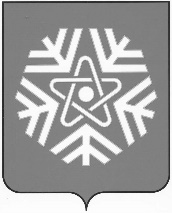 администрация  снежинского  городского  округаПОСТАНОВЛЕНИЕ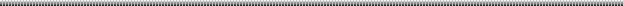 О выявлении правообладателейранее учтенного объектанедвижимостиВ соответствии со статьей 69.1 Федерального закона от 13.07.2015№ 218-ФЗ «О государственной регистрации недвижимости», на основании договора № 1444 о безвозмездной передаче квартир в собственность граждан от 16.12.1992 г., руководствуясь статьями 34, 39 Устава муниципального образования «Город Снежинск»,ПОСТАНОВЛЯЮ:В отношении жилого помещения с кадастровым номером 74:40:0101071:221, площадью 60,5 кв. м, местоположение: Челябинская обл., г. Снежинск, улица Строителей, дом 2, квартира 2, в качестве его правообладателей, владеющих данным жилым помещением недвижимости на праве совместной собственности, выявлены:Акишев Сергей Борисович, 	 года рождения, паспорт гражданина Российской Федерации серия 	 № 	, выдан 		, СНИЛС 	, адрес регистрации по месту жительства: 		;Акишева Татьяна Викторовна, 	 года рождения, паспорт гражданина Российской Федерации серия 	 № 	, выдан 	 	 	, СНИЛС 	, адрес регистрации по месту жительства: 		;Акишева Мария Сергеевна, 	 года рождения, паспорт гражданина Российской Федерации серия 	 № 	, выдан 	, СНИЛС 	, адрес регистрации по месту жительства: 		;Акишева Александра Сергеевна, 	 года рождения, паспорт гражданина Российской Федерации серия 	 № 	, выдан 	, СНИЛС 	, адрес регистрации по месту жительства: 		.Право собственности Акишева Сергея Борисовича, Акишевой Татьяны Викторовны, Акишевой Марии Сергеевны, Акишевой Александры Сергеевны на указанный в пункте 1 настоящего постановления объект недвижимости подтверждается договором № 1444 о безвозмездной передаче квартир в собственность граждан от 16.12.1992, зарегистрированным в БТИ 24.11.1992 (прилагается). Отделу жилья и социальных программ администрации города Снежинска направить в орган регистрации прав настоящее постановление, заявление о внесении в Единый государственный реестр недвижимости сведений о правообладателе ранее учтенного объекта недвижимости и иные документы, необходимые для внесения изменений в сведения Единого государственного реестра недвижимости.4. Контроль за выполнением настоящего постановления возложить на заместителя главы городского округа Д.А. Шарыгина.Глава Снежинского городского округа 							          А.С. Пульниковот№